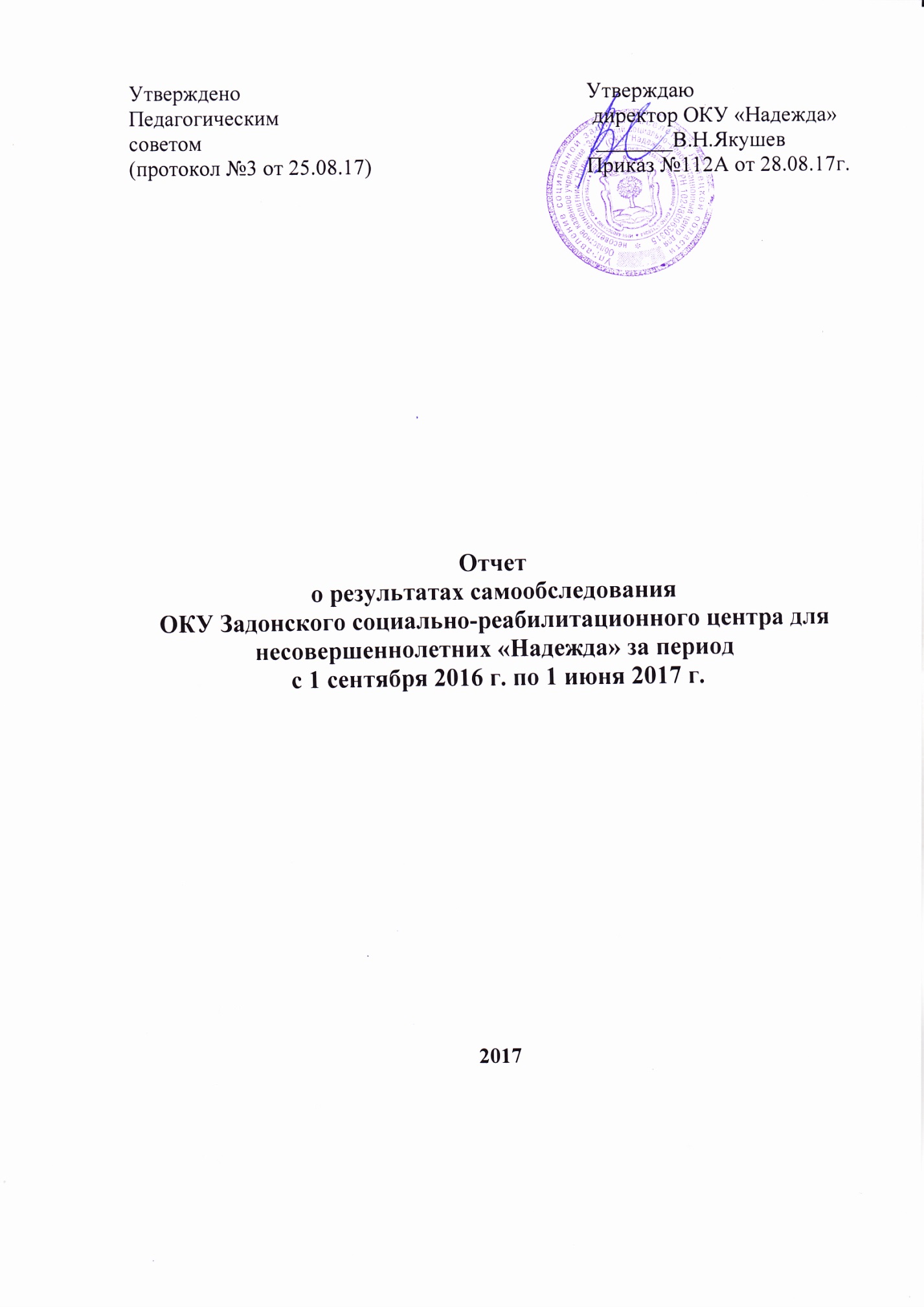 Введение.Областное казенное учреждение Задонский социально-реабилитационный центр для несовершеннолетних «Надежда» провело самообследование своей деятельности, в соответствии с Законом РФ «Об образовании в РФ» от 29.12.2012 №273-ФЗ (пункт 3 части 2 статьи 29), во исполнении приказа Министерства образования и науки РФ от 14 июня 2013г №462 «Об утверждении Порядке проведения самообследования образовательной организацией», в целях обеспечения доступности и открытости информации о состоянии развития ОКУ «Надежда», выполнении объема показателей, необходимых для достижения основных целей и задач, всестороннего анализа готовности педагогического коллектива к реализации дополнительных общеразвивающих программ, а также установления соответствия содержания обучения и воспитания детей целям и задачам ОКУ « Надежда».1. Общие сведения об образовательном учреждении 1.1. Полное наименование образовательного учреждения в соответствии с Уставом: Областное казенное учреждение «Задонский социально-реабилитационный центр для несовершеннолетних «Надежда»1.2. Юридический адрес: 399200, Россия, Липецкая область, город Задонск, ул. Крупской, д. 31; 1.3. Фактический адрес: 399200, Россия, Липецкая область, город Задонск, ул. Крупской, д. 31; 662548, 
1.4. Учредители: Липецкая область в лице Управления социальной защиты населения Липецкой области и Управление имущественных и земельных отношений.Почтовый адрес: г. Липецк, ул. Плеханова, 33 
WWW-сервер: http://szn.lipetsk.ru/
E-mail: sozan@admlr.lipetsk.ru 1.5. Документы, на основании которых осуществляет свою деятельность учреждение: а) Центр действует на основании Устава, утвержденного  Учредителем . б) лицензия: серия, регистрационный номер, срок действия. Лицензия на право осуществления образовательной деятельности выдана службой по контролю в области образования Липецкой области – Серия 48ЛО1 № 0001236 регистрационный № 1092 от 16 ноября 2015 года, срок действия лицензии бессрочно. 1.6. Директор учреждения Якушев Владимир Николаевич 1.7. Заместители директора Мясоедова Татьяна Михайловна – заместитель директора по административно-хозяйственной работе. Основными видами деятельности являются: проведение мероприятий по профилактике безнадзорности и беспризорности, а также оказание социальной, педагогической, медико-психологической помощи несовершеннолетним, попавшим в трудную жизненную ситуацию;реализация дополнительных образовательных программ художественной  направленности; организация отдыха воспитанников в каникулярное время. 2. Оценка  образовательной деятельности .Целью развития  ОКУ «Надежда» является проведение мероприятий по профилактике безнадзорности и беспризорности, а также оказание социальной, педагогической, медико-психологической помощи несовершеннолетним, попавшим в трудную жизненную ситуацию;реализация дополнительных общеразвивающих программ художественной, социально-педагогической  направленностей; организация отдыха воспитанников в каникулярное время реализация дополнительных общеобразовательных программ. в создании оптимальных условий для реализации дополнительных общеобразовательных программ . 	Основными задачами деятельности являются: Образовательные задачи: 1. Развитие направлений деятельности с учетом интересов и творческих возможностей потенциального потребителя образовательных услуг ОКУ «Надежда» 2. Создание благоприятных условий для формирования и развития у воспитанников таких личностно-, социально- и профессионально важных групп качеств, как гражданственность (ответственность, честность, добропорядочность, творческая инициативность  и социальная активность, толерантность, гуманность, законопослушность) и конкурентоспособность (мобильность, устойчивость, работоспособность, самостоятельность, целеустремленность, организованность, общительность, креативность). 3. Обеспечение процесса поиска, получения, принятия и реализации обучающимися объединений ОКУ «Надежда» комплекса знаний, умений, навыков и отношений, необходимых для успешного индивидуально – социального становления и дальнейшего развития. Организационно-методические задачи: 1. Обновление содержания дополнительных общеразвивающих программ и технологий обучения и воспитания творческих объединений ОКУ «Надежда» посредством информатизации образовательного процесса. 2. Изучение, обобщение и трансляция инновационного опыта работы педагогических работников ОКУ «Надежда». 3. Повышение квалификации педагогических кадров ОКУ «Надежда». 4. Осуществление организационно-методического обеспечения социально-профилактической работы с воспитанниками посредством эстетического воспитания. Социально-педагогические задачи. 1. Создание благоприятных условий (комфортной среды) для естественного осуществления комплексной (интеллектуальной, духовной, психической и физической) рекреации и компенсации участников образовательного процесса. 2. Содействие удовлетворению потребностей воспитанников ОКУ «Надежда» в самореализации, самовыражении, самоутверждении, самопознании, личностном, социальном и профессиональном самоопределении. 3. Создание условий для развития у воспитанников ОКУ «Надежда» эмоционально – ценностного отношения к жизни и миру, для формирования социальной грамотности и социальной устойчивости. 4. Создание оптимальных условий для формирования и развития в пространстве ОКУ «Надежда» творческого сообщества обучающихся и взрослых (творческий дух, креативно-коммуникативная среда, территория общения и творчества). 5. Содействие процессу популяризации и повышения престижности в детской и молодежной среде ОКУ «Надежда» активных и оптимистических жизненных стратегий, поиско-исследовательских (инновационных) и позитивно-содержательных моделей жизнедеятельности. 3.Система управления организацией.Управление ОКУ «Надежда» осуществляется на принципах демократичности, открытости, приоритета общечеловеческих ценностей, охраны жизни и здоровья человека, свободного развития личности, на основе сочетания принципов самоуправления и единоначалия. Административное управление ОКУ «Надежда» осуществляется директором и его заместителем по  АХЧ. Основной функцией директора является координация усилий всех участников образовательного процесса через общее собрание, педагогический совет. Заведующие отделениями реализуют оперативное управление бразовательным процессом и осуществляют информационно-аналитическую, планово- прогностическую, организационно-исполнительскую, контрольно-оценочную, научно-методическую, административно-хозяйственную функции. Высшим органом самоуправления является собрание трудового коллектива. Общественным органом управления является Управляющий совет. Все эти структуры являются равноправными партнѐрами в учебно-воспитательном процессе. Постоянно действующим коллегиальным органом является педагогический совет, выполняющий управленческие, воспитательные, методические и социально-педагогические функции. В ОКУ «Надежда» успешно функционирует методический совет. Задача его состоит в том, чтобы объединить усилия педагогов, создать эмоционально-благоприятную атмосферу, удовлетворяющую желанию каждого педагога участвовать в процессе обновления, атмосферу взаимопонимания, доверия и творчества. А затем на этой основе изменить саму направленность учебно-воспитательного процесса с его ориентацией на развитие личности ребенка, его индивидуальности, интересов, способностей. атмосферу, удовлетворяющую желанию каждого педагога участвовать в процессе обновления, атмосферу взаимопонимания, доверия и творчества. А затем на этой основе изменить саму направленность учебно-воспитательного процесса с его ориентацией на развитие личности ребенка, его индивидуальности, интересов, способностей. В целях содействия осуществлению самоуправленческих начал, развитию инициативы коллектива, расширению коллегиальных, демократических форм управления и воплощения в жизнь государственно-общественных принципов управления созывается Общее собрание трудового коллектива. Трудовой коллектив составляют все работники Организации. К компетенции Общего собрания относятся: принятие Устава ОКУ «Надежда», внесение изменений и дополнений к нему; обсуждение и принятие локальных актов; решение вопросов о необходимости заключения, изменения, дополнения коллективного договора, принятие коллективного договора; рассмотрение и принятие решений по вопросам деятельности ОКУ «Надежда», не входящих в компетенцию других органом самоуправления. На заседаниях Педагогического совета рассматриваются вопросы организации начала занятий, о профилактике правонарушений у детей, о соблюдении техники безопасности на занятиях, о состоянии воспитательной работы в организации и многие другие вопросы. Методический Совет: Методический Совет организации осуществляет руководство ее деятельностью в части организации образовательного процесса в период между Педагогическими Советами организации. * разрабатывает и готовит на утверждение Педагогического Совета мероприятий по организации и совершенствованию методического обеспечения учебного процесса; * рассматривает и готовит предложения по образовательным програмам; * осуществляет иные полномочия по организации и руководству методической работы организации - Штатное расписание, должностные инструкции работников учреждения, правила внутреннего трудового распорядка утверждены директором ОКУ «Надежда», тарификационный список соответствует штатному расписанию. - Расписание занятий обеспечивает эффективность реализации образовательных программ. Составляется по представлению педагогов с учетом возрастных особенностей детей, установленных санитарно-гигиенических норм. - Журнал учета работы детского объединения ведется в соответствии с инструкциями ведения журналов педагогами дополнительного образовании, ежеквартально контролируются заведующим отделением  с целью фиксации выполнения образовательной программы. - Реализуется Программа развития ОКУ «Надежда» на 2012-2016 гг., которая является документом, определяющим цели и ценности социально- реабилитационного и  образовательного процесса в учреждении. - Дополнительная общеобразовательная программа детского объединения утверждена директором ОКУ «Надежда». Программа содержат дидактическое и методическое обеспечение. Методической службой ведется работа по изменению и дополнению образовательных программ в соответствии с Приказом Минобрнауки России от 29.08.2013 № 1008 «Об утверждении Порядка организации и осуществления образовательной деятельности по дополнительным общеобразовательным программам», Письма Минобрнауки России от 18.11.2015 г. № 09-3242 «Методические рекомендации по проектированию дополнительных общеразвивающих программ». - План работы ОКУ «Надежда» на 2016-17 учебный год рассмотрен на педсовете и утвержден директором. Нормативное обеспечение образовательной деятельности Организационно-правовую основу деятельности учреждения составляют: Конвенция о правах ребенка, Федеральный закон «Об образовании в Российской Федерации» (от 29 декабря 2012 г. № 273 – ФЗ), «Порядок организации и осуществления образовательной деятельности по дополнительным общеобразовательным программам (приказ Минобрнауки РФ от 29.08.2013 г. №1008), «Концепция развития образования детей» (распоряжение правительства Российской Федерации от 4 сентября 2014 г. № 1726-р), ФЗ от 28.12.203 №442 ( ред. От 21.07.2014) «Об основах социального обслуживания граждан в Российской Федерации »,Устав Центра, утвержденный Учредителем. В целях приведения в соответствие действующему законодательству локальных нормативных актов Центра ведется активная работа по разработке, обновлению и утверждению локальных нормативных актов. На данный момент действуют следующие локальные нормативные акты, регламентирующие основные вопросы деятельности Центра: 1.Коллективный договор ОКУ «Надежда».2.Правила внутреннего трудового распорядка ОКУ «Надежда»3.Положение о СОРСРОП.4. Положение о детском объединении дополнительного образования детей. 5. Положение о порядке контроля и оценки уровня освоения образовательных программ учащимися ОКУ «Надежда». 6. Положение о ведении журнала учета работы объединений ОКУ «Надежда». 7. Положение о педагогическом совете. 8. Положение о методическом совете. Вывод: Оценка системы организационно-правового обеспечения образовательной деятельности показала, что нормативно-правовая база ОКУ «Надежда» в полной степени обеспечивает регламентацию деятельности центра и содержит основные нормативно-организационные документы: Устав, локальные акты, регламентирующие отдельные стороны деятельности, учебный план, штатное расписание. Локальные акты ОКУ «Надежда» не противоречат Уставу, действующему законодательству и приказам вышестоящих органов.4. Организация учебного процесса Учреждение осуществляет бесплатное обучение, исходя из государственной гарантии прав граждан на получение бесплатного образования. Образовательная деятельность осуществляется во время, свободное от занятий детей в общеобразовательных учреждениях, с учетом утвержденных учебных планов и дополнительных образовательных программ. Обучение детей в возрасте от 3до 18 лет. В Учреждении организуется работа с детьми в течение всего календарного года - 36 недель. С 1 июня по 25 августа работает  летний оздоровительный лагерь «Солнышко». Учебные занятия детей могут проходить в любой день недели, включая воскресные дни и каникулы.Обучение детей производится в форме учебных занятий в одновозрастных или разновозрастных творческих объединениях , которые организуются ежегодно на основании учета интересов детей, потребностей семьи, образовательных учреждений. Каждый ребенок имеет право одновременно заниматься в нескольких объединениях, менять их. Расписание занятий составлено с учетом того, что они являются дополнительной нагрузкой к учебной работе воспитанников. Занятия начинаются не ранее 17 часов, оканчиваются не позднее 20 часов,В 2016 – 2017 учебном году образовательная деятельность осуществлялась по дополнительной общеобразовательной программе (далее – программа)  художественной направленности, рекомендованной к реализации методическим советом и утвержденной приказом директора № 68 В   от  10.06.2016 г. Таблица 1 Программа является модифицированной, сроком реализации 1 год , по форме организации содержания интегрированная. По форме организации деятельности – объединение.Реализуемая программы соответствует Порядку организации и осуществления образовательной деятельности по дополнительным общеобразовательным программам, Уставу и лицензии на право осуществления образовательной деятельности. Структура и содержание  программы соответствует примерным требованиям к программам дополнительного образования детей (Письмо Министерства образования и науки РФ от 11.12.2006 г. № 06-1844). Педагог, реализующий программу, используют современные образовательные технологии, которые обеспечивают личностное развитие учащегося за счет творческой и продуктивной деятельности в образовательном процессе. Таблица 25. Содержание и качество подготовки обучающихсяВ 2016 – 2017 учебном году по состоянию на 1 июня по дополнительной общеобразовательной программе в Центре занималось 14 обучающихсяТаблица 3Характеристика контингента по возрастуСоотношение обучающихся мальчиков и девочек составляет соответственно 50%( меньше на 8% прошлого года) и 50%( больше на 8% прошлого года).  Это в основном дети среднего школьного возраста 79%, старшего школьного возраста 21%.Для отслеживания эффективности деятельности детских объединений и качества подготовки обучающихся разработано «Положение о промежуточной и итоговой аттестации обучающихся ОКУ «Надежда» Мониторинг качества подготовки обучающихся ведется по следующим показателям: - итоги участия в выставках, конкурсах, соревнованиях различного уровня; - уровень освоения реализуемых образовательных программ обучающихся в учебной и воспитательной деятельности. Аттестация обучающихся детских объединений представляет собой оценку качества освоения содержания конкретной образовательной программы дополнительного образования детей и рассматривается педагогическим коллективом ОКУ «Надежда» как неотъемлемая часть образовательного процесса, позволяющая всем его участникам оценить реальную результативность их совместной творческой деятельности. Аттестация для обучающихся в объединении состоит из двух подпрограмм: занятия, которое проходит в каждой группе объединения и мероприятия (выставка, конкурс) во время которых детское объединение демонстрирует свои лучшие результаты работы за полугодие или учебный год. Цель аттестации – выявление уровня развития способностей и личностных качеств ребёнка и их соответствие прогнозируемым результатам образовательных программ. Осуществляя аттестацию обучающихся, ОКУ «Надежда» как учреждение, осуществляющее дополнительную деятельность по дополнительному образованию воспитанников реализует несколько функций: - учебную (создаёт дополнительные условия для обобщения и осмысления воспитанником полученных теоретических и практических знаний, умений и навыков); -воспитательную (как стимул к расширению познавательных интересов и потребностей ребёнка); -развивающую (позволяет обучающимся осознать уровень их актуального развития и определить перспективы); -коррекционную ( помогает педагогу своевременно выявить и устранить объективные и субъективные недостатки учебно-воспитательного процесса); -социально-психологическую (даёт каждому воспитаннику возможность пережить «ситуацию успеха»). Анализ результативности образовательного процесса производится в конце учебного года в соответствии с положением о промежуточной и итоговой аттестации воспитанников ОКУ «Надежда».Оценка результативности обучения по дополнительным общеразвивающим программам осуществляется на уровне образовательной организации по итогам промежуточных аттестации, в соответствии с показателями результативности, критериями определения результатов, установленными в программе. Элементами анализа являются специальные и универсальные учебные действия. Основными формами подведения результатов освоения программ являются: отчетные выставки,  обобщающее занятие,  конкурс . Итоги результатов обучающихся фиксируются в диагностических картах освоения образовательной программы. В детском объединении  ОКУ «Надежда» разработан оценочный лист результатов аттестации обучающихся, который предполагает следующие формы оценки результатов: высокий, средний, низкий уровень. Среди параметров оценки деятельности обучающихся используются такие параметры, как технология изготовления, знание терминологии, личностный рост (на основе наблюдения педагога), личные творческие достижения обучающихся. Параметры формируются в зависимости от направленности образовательной программы. Диагностика, проведенная в 2017 году, показала хорошие достижения обучающихся :  освоение образовательной программы учащимися на высоком уровне составляет 50%,на среднем – 50%, на удовлетворительном – 0%.  6. Кадровое обеспечение образовательной деятельности  Кадровый состав Центра соответствует условиям реализации дополнительных общеобразовательных программ. Всего в Центре работают 76 сотрудников, из которых 3 совместителя. На 1 сентября 2016 года – 25 педагогических работников. Высшее профессиональное образование имеют 48% педагогических работников,8% проходят обучение в высшем учебном заведении. Количество педагогических работников аттестованных на высшую квалификационную категорию – 32%, первую квалификационную категорию – 12%.  Три педагогических работника по итогам года отмечены грамотами и премией. Благодарственным письмом Управления социальной защиты населения Липецкой области награждена воспитатель старшей группы ОРСРОП Филиппова Е.Ю., Почетной грамотой Администрации Липецкой области награждена методист Ряжских О.В., премией в номинации «Доброе сердце» награждена воспитатель средней группы ОРСРОП Родионова Л.В. Характеризуя коллектив Организации, необходимо отметить, что он работоспособен, очень быстро отзывается на все изменения в обществе, активно изучает нововведения, предлагаемые в процессе модернизации российского образования. Анализ кадрового потенциала подводится с позиции готовности педагогического коллектива к выполнению стратегических задач, поставленных в образовательной программе и детализированных в программе развития Организации. Регулярная работа над темой по самообразованию, участие педагогов в педагогических советах, постоянное знакомство с новейшими методическими материалами в периодических изданиях позволяют педагогам повышать свой профессиональный уровень. Весь педагогический коллектив прошел курсы повышения квалификации. Вся деятельность администрации направлена на усиление положительной мотивации, создание благоприятного климата в коллективе, стремление отмечать каждое новое достижение в работе педагога, находить любые возможности для поощрения по результатам работы.   В отделении ведется работа по самообразованию педагогических кадров, повышению педагогического мастерства. За текущий период было проведено 1 заседание педагогического совета, 2 заседания  МО:  «Анализ работы за 2016 год и утверждение плана работы МО  на 2017 год.»; «Обновление содержания дополнительного образования детей в контексте ФГОС нового поколения». За отчетный период воспитателями было про ведено 3 открытых занятия  на экологическую тему: Родионовой Л.В. «Изготовление поделки «Птички из кругов», Пашенцевой Е.И «Овощи и фрукты», Ворониной Е.А. «Давайте с природой дружить»Данные показатели свидетельствуют о довольно высоком уровне профессиональной компетенции педагогического коллектива, его творческом росте, который обеспечивается деятельностью педагогов по овладению достижениями психолого-педагогической науки, постоянным стимулированием их самообразования. Обобщая результаты проведённой работы по аттестации педагогических работников и повышению роли самообразования, можно сделать вывод, что педагоги существенно повысили уровень самообразования и план работы выполнен. Спектр услуг дополнительного образования зависит от социального заказа общества и находится в тесной взаимосвязи с внешней средой. Учитывая образовательные потребности, запросы, ожидания детей педагогический коллектив работает над созданием набора образовательных программ, которые отвечали бы всем требованиям социума. Работа, которую проводят наши педагоги с воспитанниками ведется по двум направлениям: образовательному (обучение в детских объединениях), организационно-массовому (участие в массовых мероприятиях). Расширение сети социального партнёрства позволяет разнообразить формы воспитательной работы, добится более высоких результатов в образовательном процессе.7. Методическое обеспечение образовательного процесса. Деятельность детского объединения осуществляется на основе дополнительной общеразвивающей программы.Разработка и реализация программы, безусловно, требует высокой квалификации и методической компетенции педагога, наличие серьёзного психолого-педагогического и научно-методического сопровождения. Программа ориентированы на работу в условиях разновозрастного коллектива, на сопровождение становления ребёнка, подростка. Программа прошла внутреннюю экспертизу, рассмотрена на МО и утверждена директором.Важной задачей является усиление воспитательного потенциала образования, обеспечение индивидуализированного психолого-педагогического сопровождения каждого обучающегося, раскрытие его способностей, воспитание личности, готовой к жизни в высокотехнологичном, конкурентном мире.Целью воспитательного влияния становится достижение современного национального воспитательного идеала, формирование базовых национальных ценностей.В соответствии с Уставом методическая деятельность в Учреждении направлена на совершенствование образовательного процесса, программ, форм и методов деятельности объединения, мастерства педагогических работников. Организатором методической работы является методический совет. За текущий период было проведено 3 заседание педагогического совета, 4 заседания  МО, семинар-практикум, круглый стол, консультативный час. I.1.Анализ работы за 2016 год и утверждение плана работы МО  на 2017 год  2.Анализ и утверждение рабочих программ групп, перспективных планов, направлений по самообразованию в воспитательно-реабилитационной работе на 2017 год.  II. Семинар-практикум  «Обновление содержания дополнительного образования детей в контексте ФГОС нового поколения»   1.Методическая и профессиональная компетентность педагога как условие его эффективной деятельности в достижении современного качества дополнительного образования (доклад)   2. «Современное занятие через внедрение новых образовательных технологий (доклад)   3.Открытое занятие .III. Заседание МО «Содержание и технологии дополнительного образования детей в условиях реализации современной модели образования» 1.Доклад «Активизация познавательной деятельности в рамках реализации программы дополнительного образования «Все умею сам» социально-педагогической направленности посредством идивидуализации и дифференциации процесса обучения»» .  2. «Организация проектно-исследовательской деятельности воспитанников в рамках дополнительной образовательной программы экологической направленности «Природа и фантазия»» (доклад)3.Масер-класс.IV.Круглый стол  «Художественно-эстетическое развитие воспитанников в рамках дополнительного образования»     1 Доклад «Личностно-ориентированные технологии на занятиях по дополнительной образовательной программе «Сувенир» художественно-эстетической направленности» (доклад)»     2.Доклад « Работа по созданию условий для творческой самореализации воспитанников»     3.Психологисеский тренинг	    4. Открытое занятиеV.Консультативный час  «Организационно-педагогические условия социализации и адаптации воспитанников центра»1.Развитие познавательной активности и воспитание патриотизма у воспитанников путем изучения истории родного края. (Программа по дополнительному образованию «Родина»2.Открытое занятие	3.Информационно-комунникативные технологии на занятиях по дополнительной образовательной программе «Здоровое поколение- будущее России»( доклад из опыта работы)4.Обзор информационно-методических изданий и интернет-ресурсов.VI.Заседание МО «Формы и методы работы по реализации индивидуальных программ реабилитации воспитанников» 1. Анализ исследовательской деятельности по темам по самообразованию.( мониторинг) 2. «Реализация инновационного проекта «Новые горизонты»; оценка качества работы по дополнительным образовательным программамVII.Заседание МО. Подведение итогов работы за 2017 год.1.Анализ работы МО за 2017 год.2.Утверждение плана работы на 2018 год.8.Библиотечно-информационное обеспечение образовательного  процесса.   9. Материально-техническое обеспечение образовательной деятельности на праве оперативного управления переданы нежилые здания площадью 484,9 кв. м. 813 кв.м . 601.1кв.м. (свидетельство о государственной регистрации права от 11.11.2013 г. серия 48- АГ № 449772, 449777,№449776 выдано Управлением Федеральной службы государственной регистрации, кадастра и картографии по Липецкой области). Здания расположены на земельном участке площадью 1120 кв. м (свидетельство о государственной регистрации права от 31.07.2014 г. серия 48 АГ № 598373, выдано Управлением Федеральной службы государственной регистрации, кадастра и картографии по Липецкой области) . ОКУ «Надежда» функционирует в режиме 7-дневной рабочей недели. Здания и учебные кабинеты соответствуют нормам СанПин, гигиеническим нормам, нормам пожарной охраны, требованиям охраны труда и техники безопасности учебного процесса. Согласно санитарно-гигиеническим нормам в зданиях создан благоприятный воздушно-тепловой режим.Для реализации дополнительных общеразвивающих программ и массовых мероприятий используются: актовый зал на 40 мест, учебный кабинет. Помещение для занятий оснащено мебелью, специальным оборудованием и инструментами в соответствии со спецификой реализации программы Материально-техническое оснащенность образовательного процесса позволяет организовать обучение по  дополнительным общеразвивающим программам.           В 2016-2017 учебном году активно продолжается работа по внедрению информационных технологий в образовательный процесс, которая является обязательным компонентом повышения качества и модернизации образовательного процесса. В текущем году ОКУ «Надежда» осуществляет поддержку обучающихся, педагогов, использующих информационные технологии, путем доступа в глобальную информационно-коммуникационную сеть «Internet». В настоящий момент скорость доступа в глобальную сеть в организации составляет 4  Mb/s. Доступ к информационным ресурсам является неограниченным, что способствует повышению качества социально-педагогических и образовательных услуг за счёт приобщения педагогов к современным технологиям обучения. С целью информирования педагогов, воспитанников, их родителей (законных представителей) и гостей ОКУ «Надежда» о проблемах и состоянии  социально-реабилитационного и учебно-воспитательного процесса, систематически обновляется сайт по адресу nadezhda.ru Центральную часть сайта составляют новости обо всех событиях ОКУ «Надежда», которые обновляются регулярно. Основное меню сайта - рубрики с информацией о расположении и истории, отделениях, методические материалы, фотоальбомы, а также архив обращений и форма обратной связи. Кроме того, на сайте обновляется информация о проходящих  мероприятиях и событиях внутри Организации. Продолжается создание и дополнение мультимедиатеки организации, в которую входят аудиозаписи, видео и фотоматериалы, материалы презентаций. 10.Внутренняя система оценки качества образования. Внутренняя система оценки качества образования в Учреждении основана на проведении:- мониторинга деятельности объединения дополнительного образования;-  проверки журналов учета рабочего времени педагога дополнительного образованияЗа период с 15.09.2016 г. по 31.05.2017 г. были проведены:- первичный и промежуточный этапы мониторинга деятельности объединения дополнительного образован- ежемесячные проверки журналов учета рабочего времени педагога дополнительного образования;11.Организация воспитательной работы.Большое  внимание в текущем году уделялось организации досуга воспитанников, так как детям необходимо прививать эстетический вкус, развивать творческие возможности. Творческое развитие детей происходило  на занятиях по дополнительному образованию, которые проводятся в центре. Воспитанники занимались творческой деятельностью по программам дополнительного образования «Бумажные кружева».       Во время каникул за счет средств спонсоров дети средней группы посмотрели спектакль Липецкого драматического театра «Как Настенька чуть кикиморой не стала», старшие воспитанники посмотрели фильм «Викинг» в кинотеатре г.Липецка. Воспитателями совместно с детьми были подготовлены и проведены утренники, посвященные Дню воспитателя, Рождественским праздникам, Пасхе, «Дню защитника Отечества», «Дню 8 марта», 72 годовщине Великой Победы «Поклонимся великим тем годам», «Дню защиты детей», Дню России. Воспитателями были подготовлены  выставки  детского рисунка и поделок ко всем праздничным датам. Ребята под руководством педагогов приняли участие во Всероссийском конкурсе в системе добровольной сертификации информационных технологий « Для папы и для мамы», «Удивительный мир животных», «Моя георгиевская ленточка…», в городском конкурсе «Пасхальное яйцо» и заняли 1 место в номинации «Творец»             Уже не первый год на базе городской детской библиотеки проходят занятия клуба «Эрудит», которые организуют работники библиотеки совместно с воспитателями  и методистом центра Ряжских О.В. За отчетный период были проведено 12 занятий.     В выходные и праздничные дни воспитатели Центра согласно планирования проводят КВД (клуб выходного дня).В это время проводятся конкурсы, викторины, развлекательные мероприятия, посвященные знаменательным датам, тематические мероприятия.Одним из направлений деятельности является освоение и применение современных педагогических технологий, выбор которых обусловлен необходимостью повышения эффективности обучения. В ОКУ «Надежда» наблюдается положительная динамика доли педагогов, использующих в профессиональной деятельности современные образовательные технологии. Это стало возможным благодаря условиям, созданным в образовательном пространстве Организации. Участие в конкурсах, самообразование - всё это мотивирует педагогов на освоение передовых педагогических технологий. Таким образом, мы создаём условия для самореализации, творческой и интеллектуальной деятельности детей, их личностного и профессионального самоопределения, духовно-нравственного воспитания и гражданского становления.Заключение.Анализ результатов деятельности выявил высокий качественный уровень образовательного процесса.  Успешно осуществляется проектно-исследовательская деятельность педагогов и обучающихся. Анализ кадрового потенциала показал, что в организации работают опытные педагоги с достаточно высоким уровнем профессионализма. В ОКУ «Надежда» создана система взаимодействия с образовательными учреждениями города . Прослеживается положительная динамика результатов достижений обучающихся ОКУ « Надежда» в массовых мероприятиях. Воспитанники ОКУ «Надежда» принимают активное участие в различных соревнованиях, конкурса, выставках регионального, всероссийского и международного уровней, имеют большое количество наград.Несмотря на положительную динамику развития ОКУ «Надежда», были выявлены проблемы: 1.Развитие интереса к занятиям в детских творческих объединениях. Предполагаемые пути решения: • организация показательных выставок; • сотрудничество педагогов с учителями школ по организации совместных форм работы в области дополнительного образования; • постоянное обновление сайта ОКУ «Надежда».Показатели деятельности ОКУ «Надежда», подлежащей самообследованию.Телефон:47471-2-38-39Электронная почта: nadegda@zadonsk.lipetsk.ru№Перечень дополнительных общеобразовательных программ, реализуемых в 2016-17 учебном году. Наименование программы Срок реализации Возраст учащихся 1.Художественная направленность«Бумажные кружева» 111-18 лет№ Современные образовательные технологии Программы 1.Личностно-ориентированные«Бумажные кружева»2.Индивидуализация обучения«Бумажные кружева»3.Коллективная творческая деятельность«Бумажные кружева»4.Игровые методы«Бумажные кружева»5.Элементы здоровье сберегающих технологий «Бумажные кружева»6.Развивающее обучение«Бумажные кружева»7.Сотрудничество«Бумажные кружева»Возраст 11-15лет11-15лет15-18лет15-18летмальчикидевочкимальчикидевочки65	12Итого:111133Дисциплина (область)Количество  печатных изданий, имеющихся в распоряжении ОУ121.Художественная литература1.1. для дошкольников – 130 шт.1.Художественная литература1.2.для младших и средних школьников –200 шт. 1.Художественная литература1.3. для старших школьников -  150 шт. 2.Учебники и учебные пособия2.1. для младших школьников –90шт.2.Учебники и учебные пособия2.2. для средних школьников –90шт. 2.Учебники и учебные пособия2.3. для старших школьников - 90 шт. 3.Методическая литература3.Методическая литература3.1. учебно-методическая литература –70шт. 3.Методическая литература3.Методическая литература3.2.учебно-методические периодические издания –130шт.N п/п Показатели Единица измерения 1.Образовательная деятельность1.1 Общая численность учащихся, в том числе:48 человек 1.1.1 Детей дошкольного возраста (3-7 лет)15 человек 1.1.2 Детей младшего школьного возраста (7-11 лет) 20 человек 1.1.3 Детей среднего школьного возраста (11-15 лет)10 человек 1.1.4 Детей старшего школьного возраста (15-17 лет) 3 человек 1.2 Численность учащихся, обучающихся по образовательным программам по договорам об оказании платных образовательных услуг 0 человек 1.3 Численность/удельный вес численности учащихся, занимающихся в 2 и более объединениях (кружках, секциях, клубах), в общей численности учащихся 0 человек/0%1.4 Численность/удельный вес численности учащихся с применением дистанционных образовательных технологий, электронного обучения, в общей численности учащихся 0 человек/0%1.5 Численность/удельный вес численности учащихся по образовательным программам для детей с выдающимися способностями, в общей численности учащихся 0 человек/0%1.6 Численность/удельный вес численности учащихся по образовательным программам, направленным на работу с детьми с особыми потребностями в образовании, в общей численности учащихся, в том числе:14 человек/29%1.6.1 Учащиеся с ограниченными возможностями здоровья  0 человек/ 0%1.6.2 Дети-сироты, дети, оставшиеся без попечения родителей 0 человек/ 0%1.6.3 Дети-мигранты 1 человек/ 2%1.6.4 Дети, попавшие в трудную жизненную ситуацию 13 человек/93%1.7 Численность/удельный вес численности учащихся, занимающихся учебно-исследовательской, проектной деятельностью, в общей численности учащихся 0человек/0%1.8 Численность/удельный вес численности учащихся, принявших участие в массовых мероприятиях (конкурсы, соревнования, фестивали, конференции), в общей численности учащихся, в том числе:33человек/69%1.8.1 На муниципальном уровне 33 человек/69%1.8.2 На региональном уровне 4 человек/8%1.8.3 На межрегиональном уровне 12 человек/25%1.8.4 На федеральном уровне 25 человек/52%1.8.5 На международном уровне 0человек/0%1.9 Численность/удельный вес численности учащихся-победителей и призеров массовых мероприятий (конкурсы, соревнования, фестивали, конференции), в общей численности учащихся, в том числе:33человек/69%1.9.1 На муниципальном уровне 8 человек/17%1.9.2 На региональном уровне 4 человек/8%1.9.3 На межрегиональном уровне 12 человек/25%1.9.4 На федеральном уровне 25человек/52%1.9.5 На международном уровне 0 человек/0%1.10 Численность/удельный вес численности учащихся, участвующих в образовательных и социальных проектах, в общей численности учащихся, в том числе:48 человек/100%1.10.1 Муниципального уровня 48 человек/100%1.10.2 Регионального уровня 48 человек/100%1.10.3 Межрегионального уровня 33человек/ 69%1.10.4 Федерального уровня 0 человек/0%1.10.5 Международного уровня 0 человек/0%1.11 Количество массовых мероприятий, проведенных образовательной организацией, в том числе:10 единиц 1.11.1 На муниципальном уровне 10 единиц 1.11.2 На региональном уровне 1 единиц 1.11.3 На межрегиональном уровне 0 единиц 1.11.4 На федеральном уровне 0 единиц 1.11.5 На международном уровне 0 единиц 1.12 Общая численность педагогических работников 25 человек 1.13 Численность/удельный вес численности педагогических работников, имеющих высшее образование, в общей численности педагогических работников 12 человек/ 48%1.14 Численность/удельный вес численности педагогических работников, имеющих высшее образование педагогической направленности (профиля), в общей численности педагогических работников 12 человек/ 48%1.15 Численность/удельный вес численности педагогических работников, имеющих среднее профессиональное образование, в общей численности педагогических работников 7 человек/28%1.16 Численность/удельный вес численности педагогических работников, имеющих среднее профессиональное образование педагогической направленности (профиля), в общей численности педагогических работников 5 человек/20%1.17 Численность/удельный вес численности педагогических работников, которым по результатам аттестации присвоена квалификационная категория в общей численности педагогических работников, в том числе:10 человек/40%1.17.1 Высшая 8 человек/32%1.17.2 Первая 3 человек/12%1.18 Численность/удельный вес численности педагогических работников в общей численности педагогических работников, педагогический стаж работы которых составляет:человек/%1.18.1 До 5 лет 3человек/12%1.18.2 Свыше 30 лет 5 человек/19%1.19 Численность/удельный вес численности педагогических работников в общей численности педагогических работников в возрасте до 30 лет 3человек/12%1.20 Численность/удельный вес численности педагогических работников в общей численности педагогических работников в возрасте от 55 лет 5 человек/19%1.21 Численность/удельный вес численности педагогических и административно-хозяйственных работников, прошедших за последние 5 лет повышение квалификации/профессиональную переподготовку по профилю педагогической деятельности или иной осуществляемой в образовательной организации деятельности, в общей численности педагогических и административно-хозяйственных работников 13 человек/28%1.22 Численность/удельный вес численности специалистов, обеспечивающих методическую деятельность образовательной организации, в общей численности сотрудников образовательной организации 26человек/100%1.23 Количество публикаций, подготовленных педагогическими работниками образовательной организации:1.23.1 За 3 года 27 единиц 1.23.2 За отчетный период  15 единиц 1.24 Наличие в организации дополнительного образования системы психолого-педагогической поддержки одаренных детей, иных групп детей, требующих повышенного педагогического внимания да2. Инфраструктура 2.1 Количество компьютеров в расчете на одного учащегося 0,21 единиц 2.2 Количество помещений для осуществления образовательной деятельности, в том числе:1 единиц 2.2.1 Учебный класс 1 единиц 2.2.2 Лаборатория 0 единиц 2.2.3 Мастерская 0 единиц 2.2.4 Танцевальный класс 0 единиц 2.2.5 Спортивный зал 0 единиц 2.2.6 Бассейн 0единиц 2.3 Количество помещений для организации досуговой деятельности учащихся, в том числе:2 единиц 2.3.1 Актовый зал 1 единиц 2.3.2 Концертный зал 0 единиц 2.3.3 Игровое помещение 1 единиц 2.4 Наличие загородных оздоровительных лагерей, баз отдыха нет 2.5 Наличие в образовательной организации системы электронного документооборота да 2.6 Наличие читального зала библиотеки, в том числе:нет 2.6.1 С обеспечением возможности работы на стационарных компьютерах или использования переносных компьютеров нет 2.6.2 С медиатекой нет 2.6.3 Оснащенного средствами сканирования и распознавания текстов нет 2.6.4 С выходом в Интернет с компьютеров, расположенных в помещении библиотеки нет 2.6.5 С контролируемой распечаткой бумажных материалов нет 2.7 Численность/удельный вес численности учащихся, которым обеспечена возможность пользоваться широкополосным Интернетом (не менее 2 Мб/с), в общей численности учащихся 33человек/69%